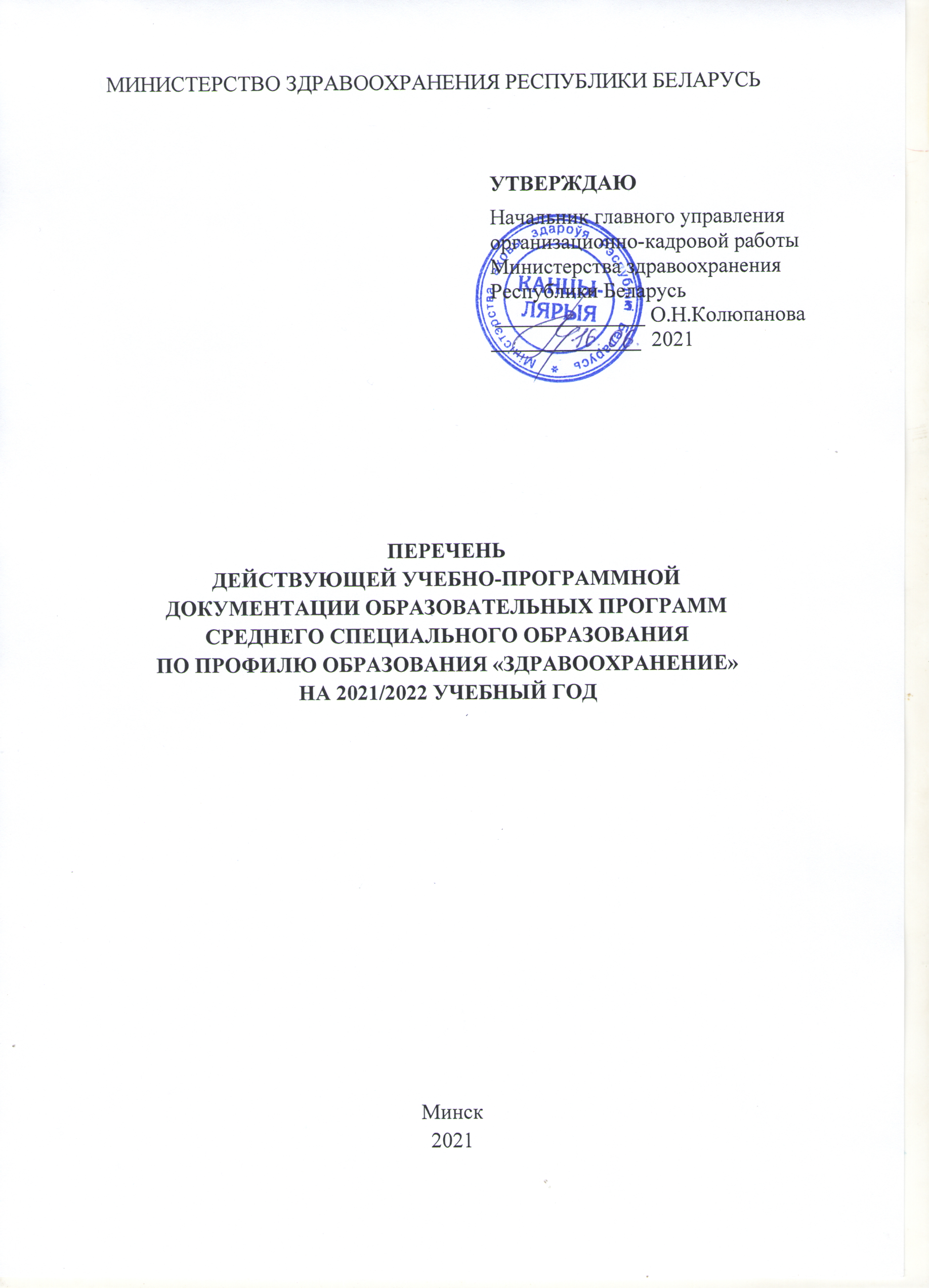 ПОЯСНИТЕЛЬНАЯ ЗАПИСКАТиповые учебные программы по учебным дисциплинам, практике, внесенные в настоящий перечень, являются действующими в 2021/2022 учебном году для реализации образовательных программ среднего специального образования, обеспечивающих получение квалификации специалиста со средним специальным образованием. Медицинские колледжи разрабатывают учебные программы учреждения среднего специального образования в соответствии с пунктами 11, 12 статьи 201 Кодекса Республики Беларусь об образовании в следующих случаях:приведения количества учебных часов и наименований разделов, тем учебных занятий в действующих типовых учебных программах в соответствие с примерными тематическими планами (далее – ПТП), которые являются приложением к типовым учебным планам по специальностям и включены в настоящем перечне в графу «Примечание»;внесения обоснованных изменений и дополнений в распределение количества учебных часов по разделам и темам, содержание программного учебного материала, тематику практических занятий с учетом новейших достижений в области здравоохранения, фармации, изменений в нормативных правовых актах, предложений организаций-заказчиков кадров без изменения общего количества часов по учебной дисциплине, практике, предусмотренного типовым учебным планом по специальности.Учебные программы учреждения образования по учебным дисциплинам, практике обсуждаются на заседании цикловой комиссии, рассматриваются на совете учреждения образования и утверждаются руководителем учреждения образования.Специальность 2-79 01 01 «Лечебное дело» РБ ст. № 835 Д/тип., утв. постановлением Министерства образования Республики Беларусь от 09.07.2018 № 72Специальность 2-79 01 03 «Медико-профилактическое дело»РБ ст. № 59 Д/тип., утв. постановлением Министерства образования Республики Беларусь от 09.03.2021 № 41*Специальность 2-79 01 03 «Медико-профилактическое дело»РБ ст. № 686 Д/тип., утв. постановлением Министерства образования Республики Беларусь от 02.07.2015 № 76**Примечание: * – учебно-программная документация для I курса обучения** – учебно-программная документация для II курса обученияСпециальность 2-79 01 04 «Медико-диагностическое дело»РБ ст. № 683 Д/тип., утв. постановлением Министерства образования Республики Беларусь от 02.07.2015 №76Специальность 2-79 01 08 «Фармация»РБ ст. № 836 Д/тип., утв. постановлением Министерства образования Республики Беларусь от 09.07.2018 № 72 Специальность 2-79 01 31 «Сестринское дело»РБ ст. № 685 Д/тип., утв. постановлением Министерства образования Республики Беларусь от 02.07.2015 № 76Специальность 2-79 01 32 «Зуболечебное дело»РБ ст. № 998 Д/тип., утв. постановлением Министерства образования Республики Беларусь от 01.11.2019 № 171Специальность 2-79 01 33 «Зубопротезное дело»РБ ст. № 1095 Д/тип., утв. постановлением Министерства образования Республики Беларусь от 20.05.2020 № 96 Специальность 2-79 01 34 «Лечебный массаж»РБ ст. № 837 Д/тип., утв. постановлением Министерства образования Республики Беларусь от 09.07.2018 № 72 Наименование типовых учебных программГод утверж-дения типовой учебной програм-мыПримечаниеФизическая культура и здоровье2019МО РБЗащита населения и территорий от чрезвычайных ситуаций2009МО РБОсновы права2020МО РБОсновы социально-гуманитарных наук2010МО РБ, ПТПОбщественное здоровье и здравоохранение 2019Медицинская психология, этика и деонтология2019Анатомия и физиология2019Патологическая  анатомия и  патологическая физиология2019Фармакология2019Латинский язык и медицинская терминология2018Гигиена и экология человека2019Основы микробиологии, вирусологии, иммунологии2019Основы медицинской генетики2019Охрана окружающей среды и энергосбережение2019Основы охраны труда2020Сестринское дело и манипуляционная техника2019Пропедевтика внутренних болезней2019Терапия2019Хирургия и основы травматологии2019Педиатрия2019Акушерство2019Гинекология2019Инфекционные болезни с эпидемиологией2019Дерматовенерология2019Нервные болезни2021Психические болезни с наркологией2021Офтальмология2019Основы общей онкологии2019Оториноларингология2021Основы реабилитации, физиотерапии, массажа и лечебной физкультуры2019Первичная медицинская помощь2019Поликлиническая терапия2021Скорая медицинская помощь с основами реаниматологии2019Геронтология и гериатрия2019Основы фтизиатрии2019Клиническая фармакология2020Стоматологические болезни с основами гигиены полости рта2019Информационные технологии2019Учебная практика по сестринскому делу и манипуляционной технике2019Учебная практика по терапии2020Учебная практика по хирургии и травматологии2019Учебная практика по педиатрии2020Учебная практика «Поликлиническая (ознакомительная)»2020Учебная практика по скорой медицинской помощи и реаниматологии2019Учебная практика по акушерству и гинекологии2020Преддипломная практика2020Наименование типовых учебных программГод утверж-дения типовой учебной програм-мыПримечаниеФизическая культура и здоровье2019МО РБЗащита населения и территорий от чрезвычайных ситуаций2009МО РБОсновы права2020МО РБОсновы социально-гуманитарных наук2010МО РБ, ПТПОсновы медицинской этики и деонтологии2015Анатомия и физиология человека с основами патологии2016ПТПЛатинский язык и медицинская терминология2021Основы медицинской генетики2019ПТПОхрана окружающей среды и энергосбережение2019Основы охраны труда2020Эпидемиология с медицинской паразитологией2019ПТПКоммунальная гигиена с основами санитарного дела2017ПТПГигиена питания2016ПТПГигиена труда2017ПТПКлиническая патология2016ПТПМикробиология2016ПТПАналитическая химия с техникой лабораторных работ2015ПТПИнфекционные болезни2019ПТПСкорая медицинская помощь2015ПТПИнформационные технологии2019ПТПУчебная практика по основам лабораторного делаПТПНаименование типовых учебных программГод утверж-дения типовой учебной програм-мыПримечаниеФизическая культура и здоровье2019МО РБОсновы валеологии2021Общественное здоровье и здравоохранение2016Эпидемиология с медицинской паразитологией2019Коммунальная гигиена с основами санитарного дела2017Гигиена питания2016Гигиена труда2017Гигиена детей и подростков2016Дерматовенерология2015Дезинфекционное дело2016Учебная практика по гигиене и эпидемиологии2016Преддипломная практика2019Наименование типовых учебных программГод утверж-дения типовой учебной програм-мыПримечаниеФизическая культура и здоровье2019МО РБЗащита населения и территорий от чрезвычайных ситуаций2009МО РБОсновы права2020МО РБОсновы социально-гуманитарных наук2010МО РБ, ПТПОбщественное здоровье и здравоохранение 2021Анатомия и физиология2015Основы патологии2015Основы фармакологии2015Латинский язык и медицинская терминология2015Основы медицинской этики и деонтологии2015Охрана окружающей среды и энергосбережение20201915Основы охраны труда2020Основы внутренних болезней 20202015Основы инфекционных болезней2016Скорая медицинская помощь2015Техника лабораторных работ2015Аналитическая химия2015Гистология с гистологическими исследованиями2016Медицинская паразитология с энтомологией20201915Гематологические и общеклинические                  лабораторные исследования2016Биохимия с клинико-биохимическими исследованиями2016Микробиология с микробиологическими исследованиями2016Гигиена с санитарными и радиационными исследованиями2016Информационные технологии 20191Учебная практика по паразитологии2015Учебная практика по гистологии220181Учебная практика по технике лабораторных работ2015Учебная практика по биохимии220181Учебная практика по гематологическим и общеклиническим лабораторным исследованиям220181Учебная практика по гигиене220181Учебная практика по микробиологии220181Преддипломная практика220191Наименование типовых учебных программГод утверж-дения типовой учебной програм-мыПримечаниеФизическая культура и здоровье2019МО РБЗащита населения и территорий от чрезвычайных ситуаций2009МО РБОсновы права2020МО РБОсновы социально-гуманитарных наук2010МО РБ, ПТПВведение в фармацию2020Латинский язык и фармацевтическая терминология2019Физиология с основами анатомии2020Патологическая физиология2020Микробиология2020Гигиена и экология человека2020Неорганическая  химия2020Органическая  химия2020Аналитическая химия2020Основы психологии, медицинской этики и деонтологии2020Охрана окружающей среды и энергосбережение  20191Основы охраны труда2020Организация и экономика фармации2020Фармакология2020Фармацевтическая технология2020Фармакогнозия с элементами ботаники2020Фармацевтическая химия2020Медицинское и фармацевтическое товароведение2020Скорая медицинская помощь2020Информационные технологии в фармации2020Учебная практика по фармакогнозии2021Учебная практика по организации работы аптеки2021Учебная практика по изготовлению и реализации лекарственных средств2021Преддипломная практика2021Наименование типовых учебных программГод утверж-дения типовой учебной програм-мыПримечаниеФизическая культура и здоровье2019МО РБЗащита населения и территорий от чрезвычайных ситуаций2009МО РБОсновы права2020МО РБОсновы социально-гуманитарных наук2010МО РБ, ПТПОбщественное здоровье и здравоохранение2021Основы медицинской этики и деонтологии2015Анатомия и физиология2015Патологическая анатомия и патологическая физиология2014Фармакология в сестринском деле2015Латинский язык и медицинская терминология2018Гигиена и экология человека2015Основы микробиологии, вирусологии, иммунологии 2015Основы медицинской генетики220192Охрана окружающей среды и энергосбережение220195Основы охраны труда2020Сестринское дело и манипуляционная техника2014Сестринское дело в терапии2016Сестринское дело в педиатрии2015Сестринское дело в хирургии и травматологии2015Сестринское дело в акушерстве и гинекологии220182Сестринское дело при инфекционных заболеваниях2017Сестринское дело в неврологии220182Сестринское дело в психиатрии и наркологии2018Сестринское дело в дерматовенерологии2016Основы общей онкологии2018Первичная медицинская помощь20201771Основы паллиативной помощи2017 Основы медицинской реабилитации2018Информационные технологии2019Учебная практика по сестринскому делу и манипуляционной технике2015Учебная практика по сестринскому делу в терапии, педиатрии, хирургии2018Преддипломная практика2020185Наименование типовых учебных программГод утверж-дения типовой учебной програм-мыПримечание1Физическая культура и здоровье2019МО РБЗащита населения и территорий от чрезвычайных ситуаций2009МО РБОсновы права2020МО РБОсновы социально-гуманитарных наук2010МО РБ, ПТПОбщественное здоровье и здравоохранение2021Основы медицинской этики и деонтологииПТПАнатомия и физиология человека с топографической анатомией головы и шеи2014ПТППатологическая анатомия и патологическая физиологияПТПФармакология2ПТПЛатинский язык и медицинская терминология2021Гигиена и экология человека2021Основы микробиологии, вирусологии, иммунологииПТПОсновы медицинской генетикиПТПОхрана окружающей среды и энергосбережение2019Основы охраны труда2020Профилактика стоматологических заболеваний и гигиена полости рта2014ПТПТерапевтическая стоматологияПТПХирургическая стоматология2014ПТПСтоматология детского возраста2014ПТПОсновы ортопедической стоматологии и ортодонтии203ПТПМатериаловедение в стоматологии220211Рентгенология в стоматологии 2021Физиотерапия в стоматологии 2021Сестринское дело и инфекционная безопасностьПТПСкорая медицинская помощь2021Основы хирургии и травматологииПТПОсновы терапии и инфекционных заболеванийПТПОсновы оториноларингологии2014ПТПОсновы дерматовенерологии2014ПТПИнформационные технологии2019Учебная практика по профилактике стоматологических заболеваний, гигиене полости рта и материаловедениюПТПУчебная практика по терапевтической хирургической стоматологииПТППреддипломная практика2015ПТПНаименование типовых учебных программНаименование типовых учебных программГод утверж-дения типовой учебной програм-мыПримечаниеФизическая культура и здоровье2019МО РБЗащита населения и территорий от чрезвычайных ситуаций2009МО РБОсновы права2020МО РБОсновы социально-гуманитарных наук2010МО РБ, ПТПОбщественное здоровье и здравоохранение2021Основы медицинской этики и деонтологии2015ПТПОхрана окружающей среды и энергосбережение  2019Основы охраны труда22013020МО РБАнатомия, физиология и биомеханика зубочелюстной системы2021Стоматологические заболевания с основами гигиены полости рта2021Зуботехническое материаловедение2021Моделирование анатомической формы зубов2021Технология изготовления пластмассовых несъемных протезов2021Технология изготовления штампованно-паяных несъемных протезов2021Технология изготовления цельнолитых и безметалловых несъемных  протезов2021Технология изготовления съемных пластиночных протезов2021Технология изготовления ортодонтических конструкций 2021Технология изготовления бюгельных протезов2021Технология изготовления челюстно-лицевых протезов2021Технология литья зубных протезов2021Скорая медицинская помощь2021Информационные технологии2 20195Учебная практика по технологии изготовления съемных, несъемных протезовПТПУчебная практика по технологии изготовления съемных, несъемных протезов и ортодонтических конструкций220201920122295ПТППреддипломная практика220195ПТПНаименование типовых учебных программГод утверж-дения типовой учебной програм-мыПримечаниеФизическая культура и здоровье2019МО РБЗащита населения и территорий от чрезвычайных ситуаций2009МО РБОсновы права2020МО РБОсновы социально-гуманитарных наук2010МО РБ, ПТПОбщественное здоровье и здравоохранение2020Анатомия и физиология с патологией2019Гигиена и экология человека2019Основы медицинской психологии, этики и деонтологии2020Основы фармакологии2019Основы латинского языка и медицинской терминологии2018Охрана окружающей среды и энергосбережение2019Основы охраны труда2020Массаж2019Терапия с основами сестринского дела2019Хирургия и травматология с основами сестринского дела2019Акушерство и гинекология с охраной репродуктивного здоровья2019Неврология и психиатрия с основами сестринского дела2019Основы рефлексотерапии и акупрессуры2019Нетрадиционные виды массажа2019Педиатрия с основами сестринского дела2019Скорая медицинская помощь2019Лечебная физкультура и основы эрготерапии2019Основы медицинской реабилитации и физиотерапии2020ООсновы инфекционных болезней2019Основы гериатрии2019Дерматовенерология с основами сестринского дела2019Офтальмология с основами сестринского дела2019Оториноларингология с основами сестринского дела2019Информационные технологии2019Учебная практика по классическому массажу2019Учебная практика по сегментарно-рефлекторному массажу2020Преддипломная практика2020